INFORMATION SHEET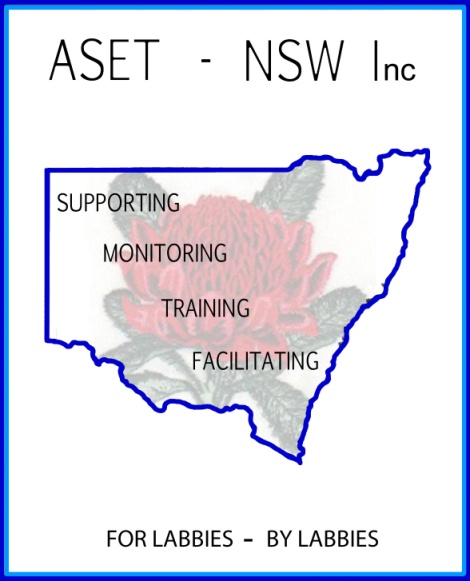 Professional Development DayMonday 19th and Tuesday 20th September 2016 – 8.00am – 3.15pmRegistration: 8.00am for 8.30am startSydney Grammar School, College Street. Darlinghurst. 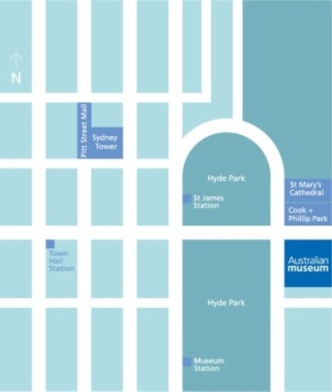 Location    , Parking and Public TransportSydney Grammar School is located on College Street in central Sydney, next to the Australian Museum and just across the road from Hyde Park. The nearest train stations are St. James, Museum and Town Hall. There are three parking stations within easy walking distance of the school. Secure Parking, Riley StreetDomain Car Park, St Mary's RoadEnacon Parking, Cathedral St (under Cook and Phillip Park)Entrance to the SchoolPlease enter through the gates on College St and follow the signs on the driveway around the side of the building. Follow the signs and directions from here to the registration area.RefreshmentsMorning Tea (10.50 am Mon / 9.45 am Tues) and Lunch (12.40 pm Mon / 12.25 pm Tues) will be providedAdditional requestsPlease note that Sydney Grammar School is a smoke free zone and the school also requests that participants wear appropriate footwear as the workshops are in laboratories.Contact Numbers:Chairperson: Margaret Croucher 0405244862	 Secretary: Julie Wells 0402788476